SAFEGUARDINGNotice to all Parents/Carers of children at Redhill Primary AcademyIf you have any safeguarding concerns please contact any of the following members of staff on 01952 327170 or via the school office.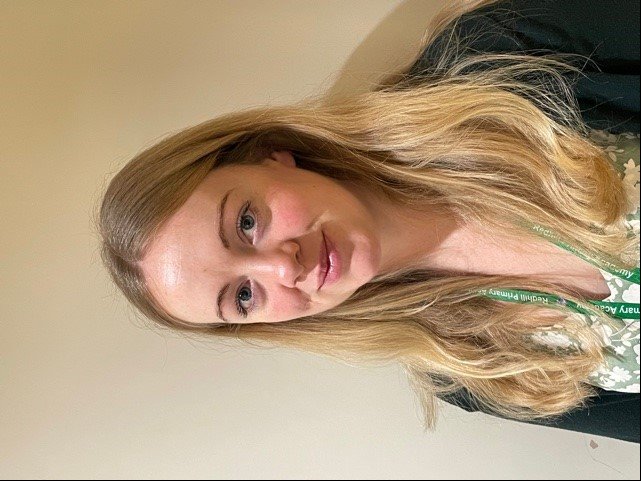 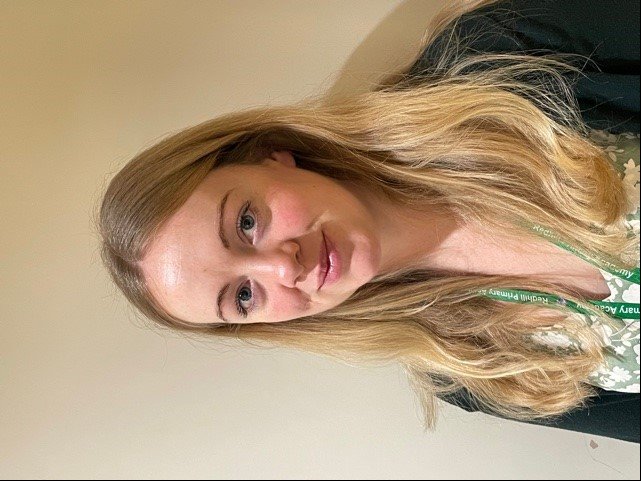 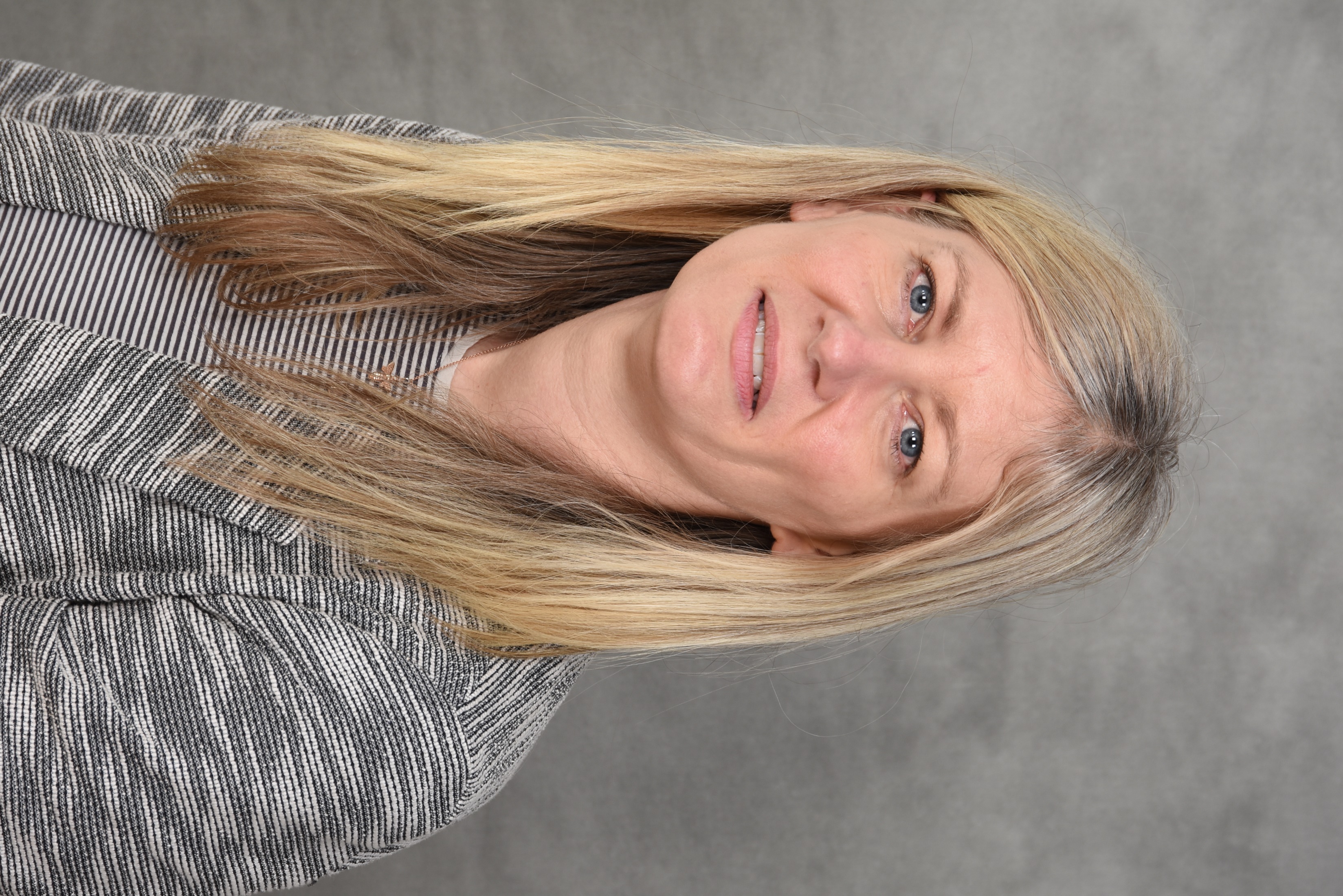 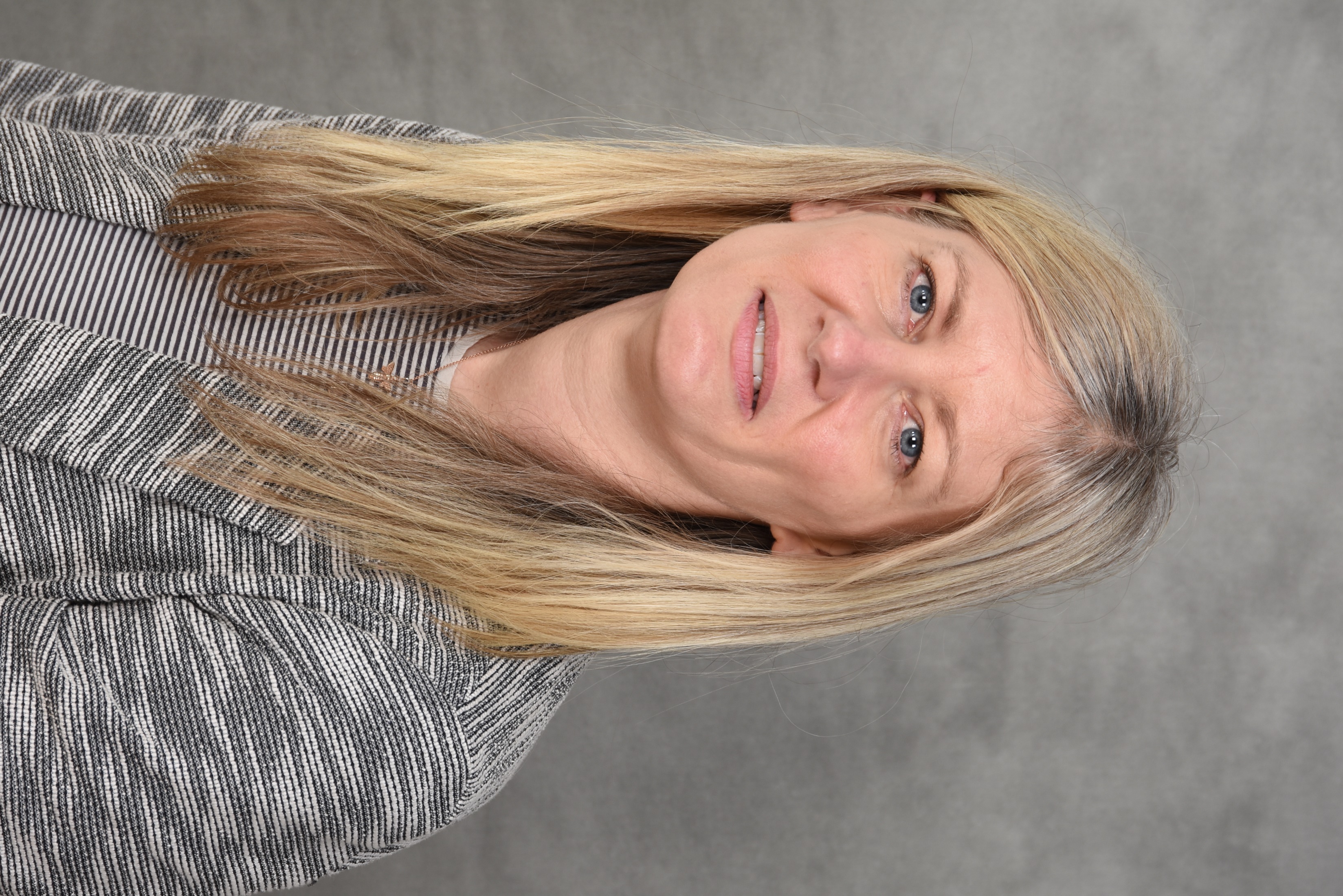 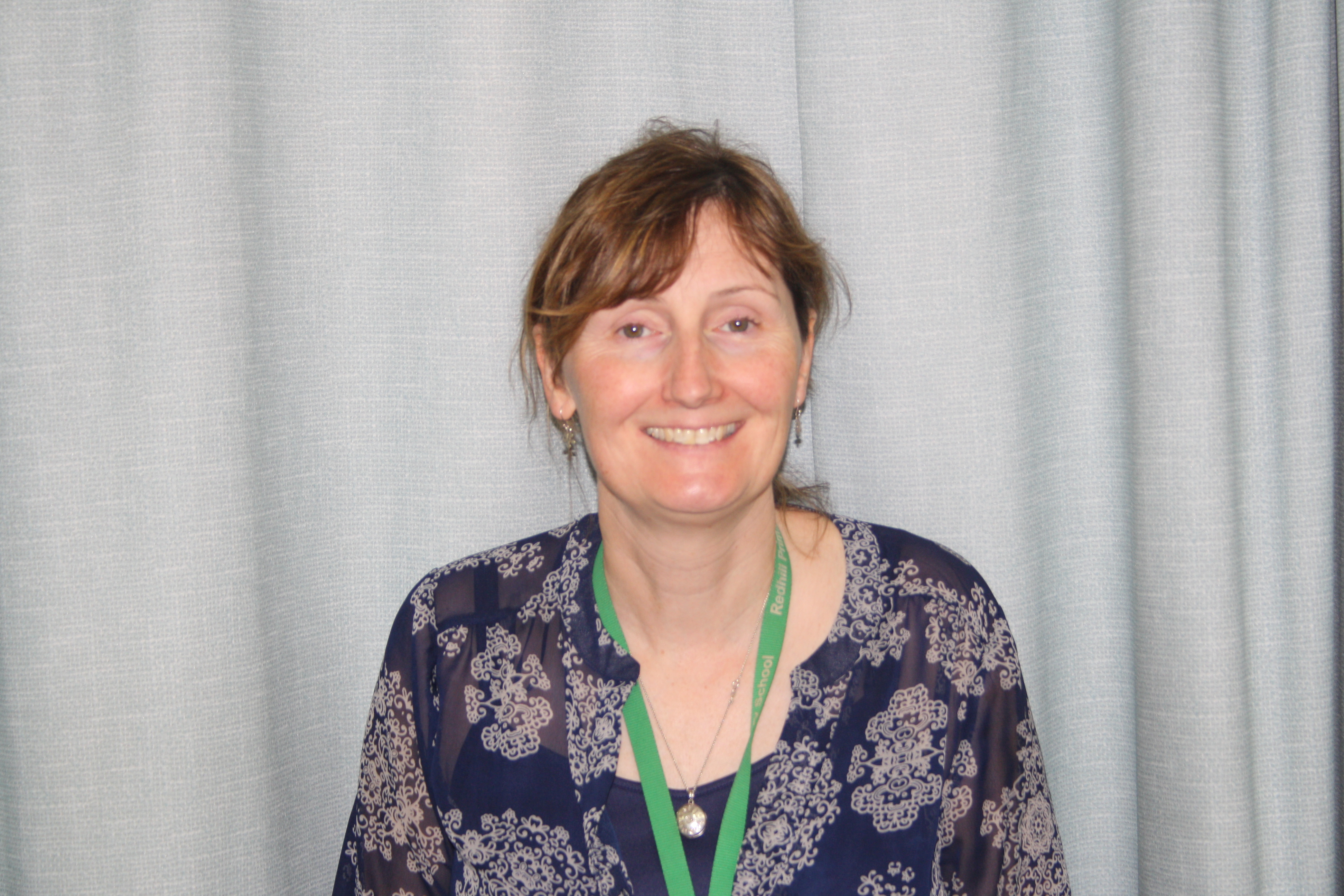 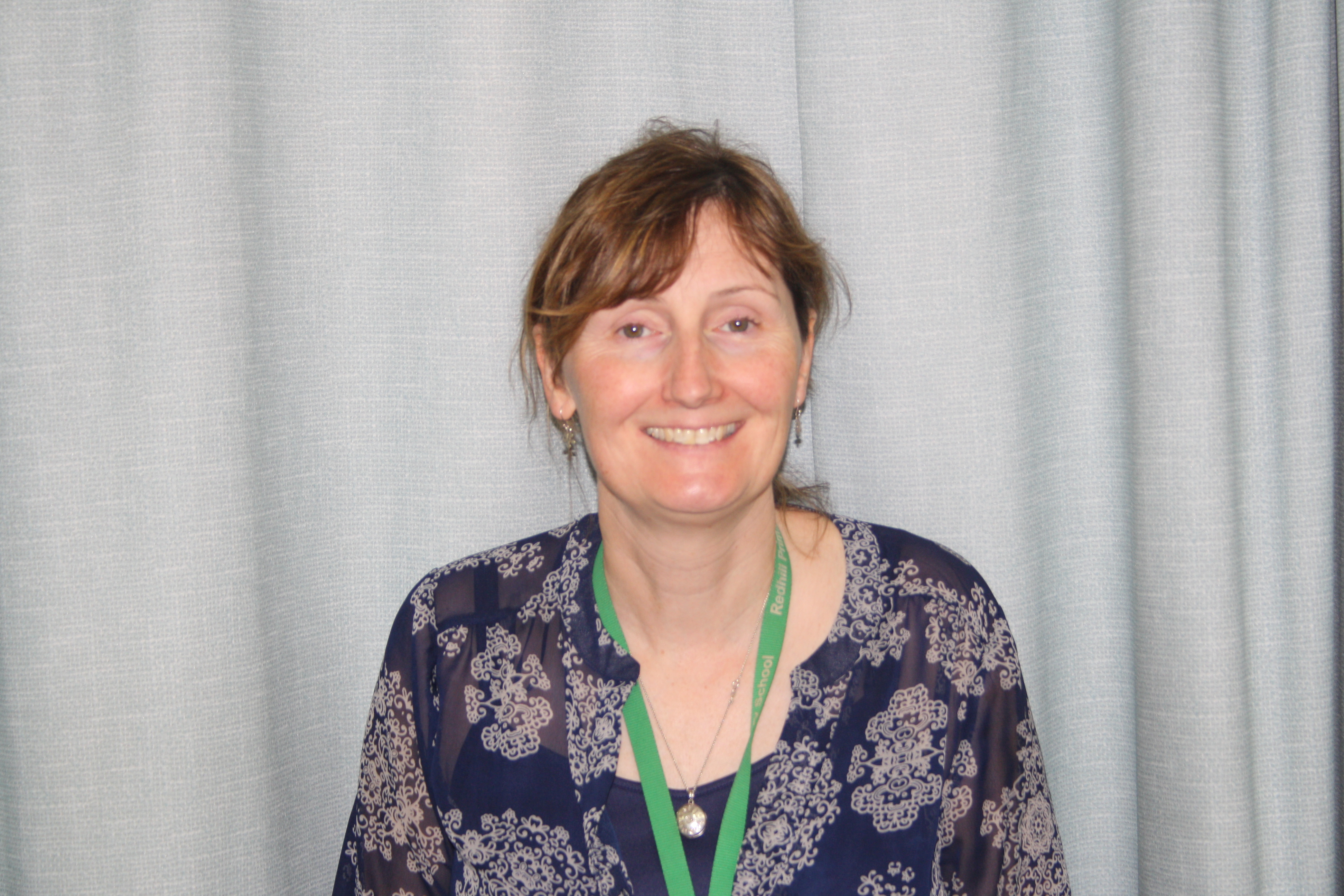 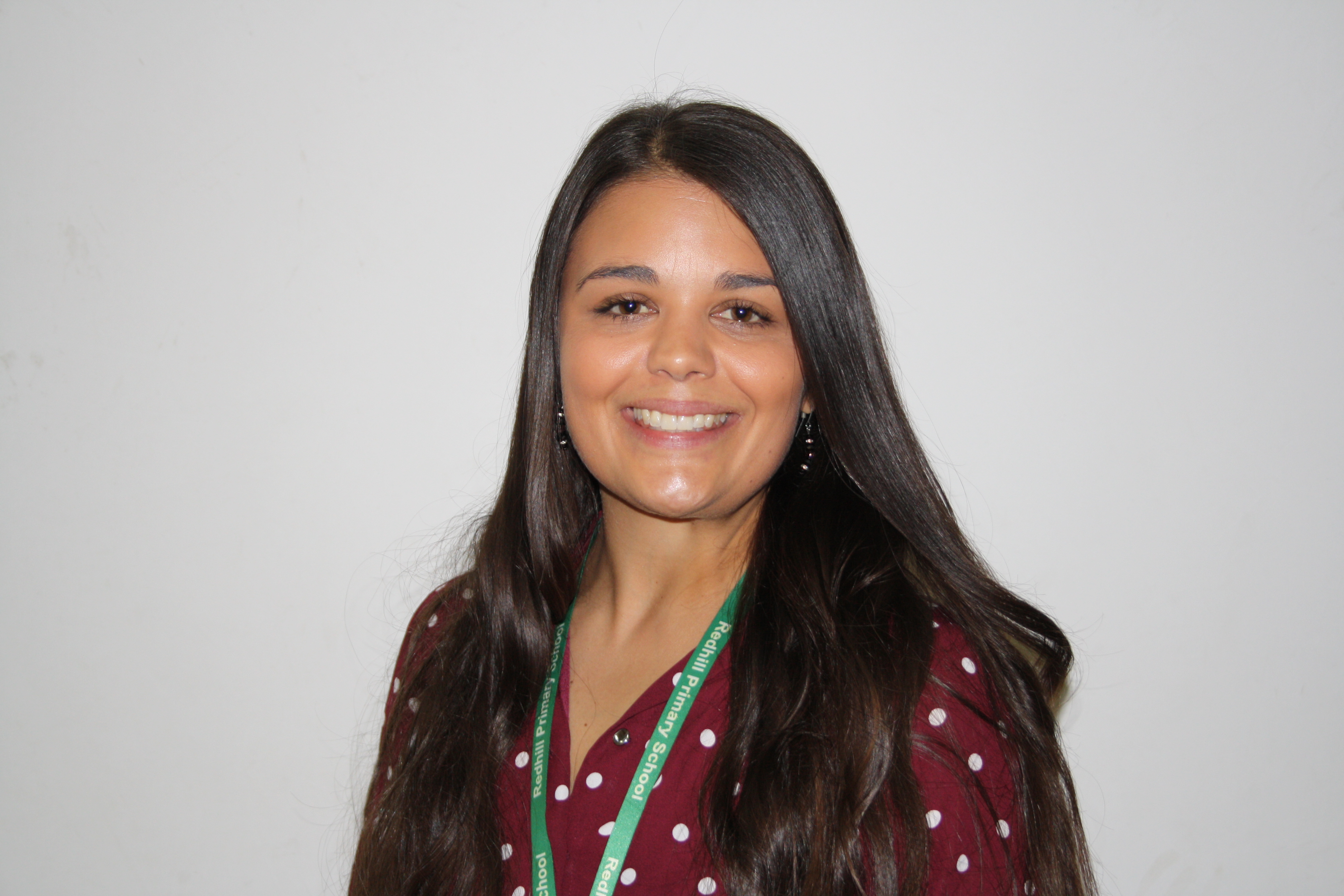 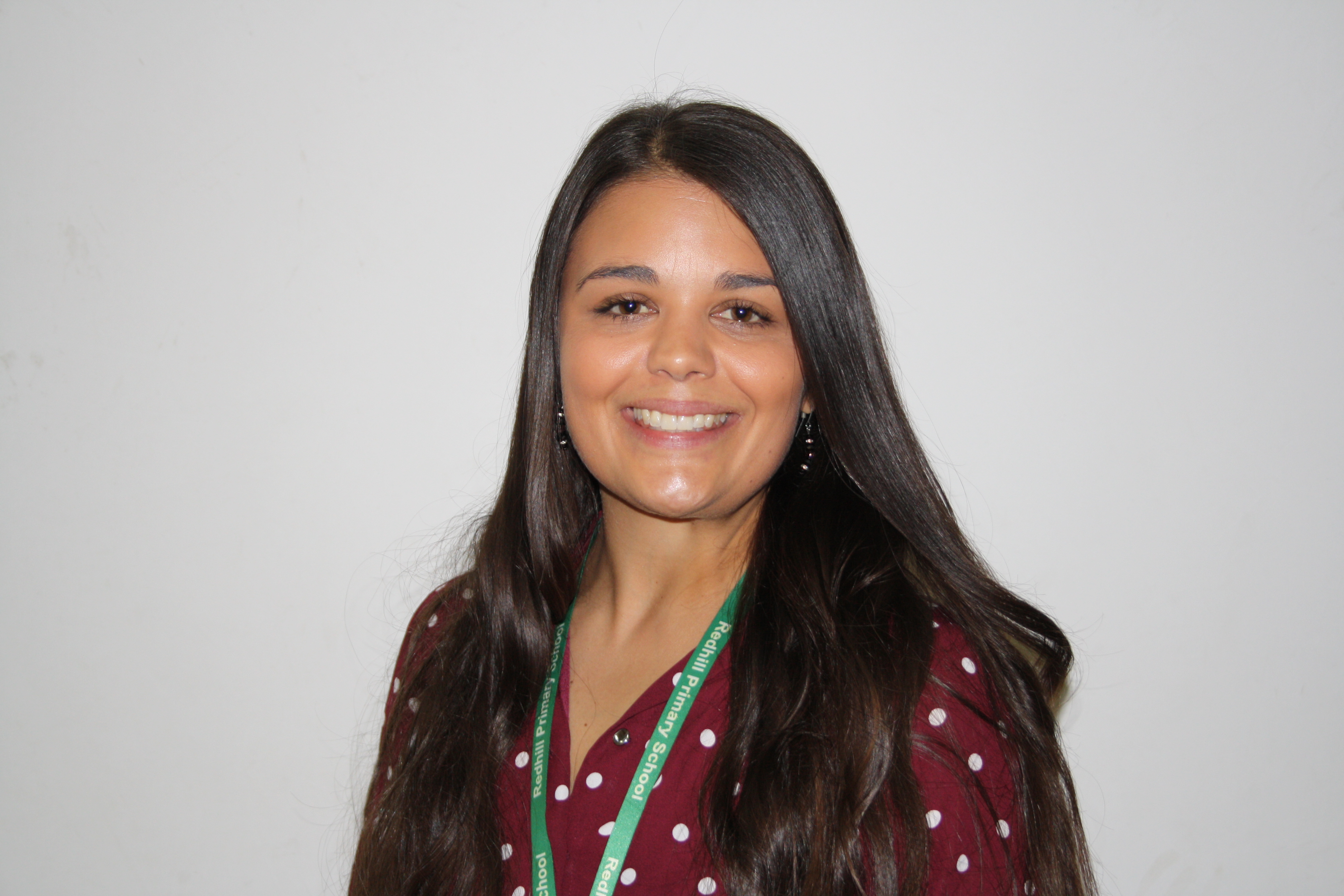 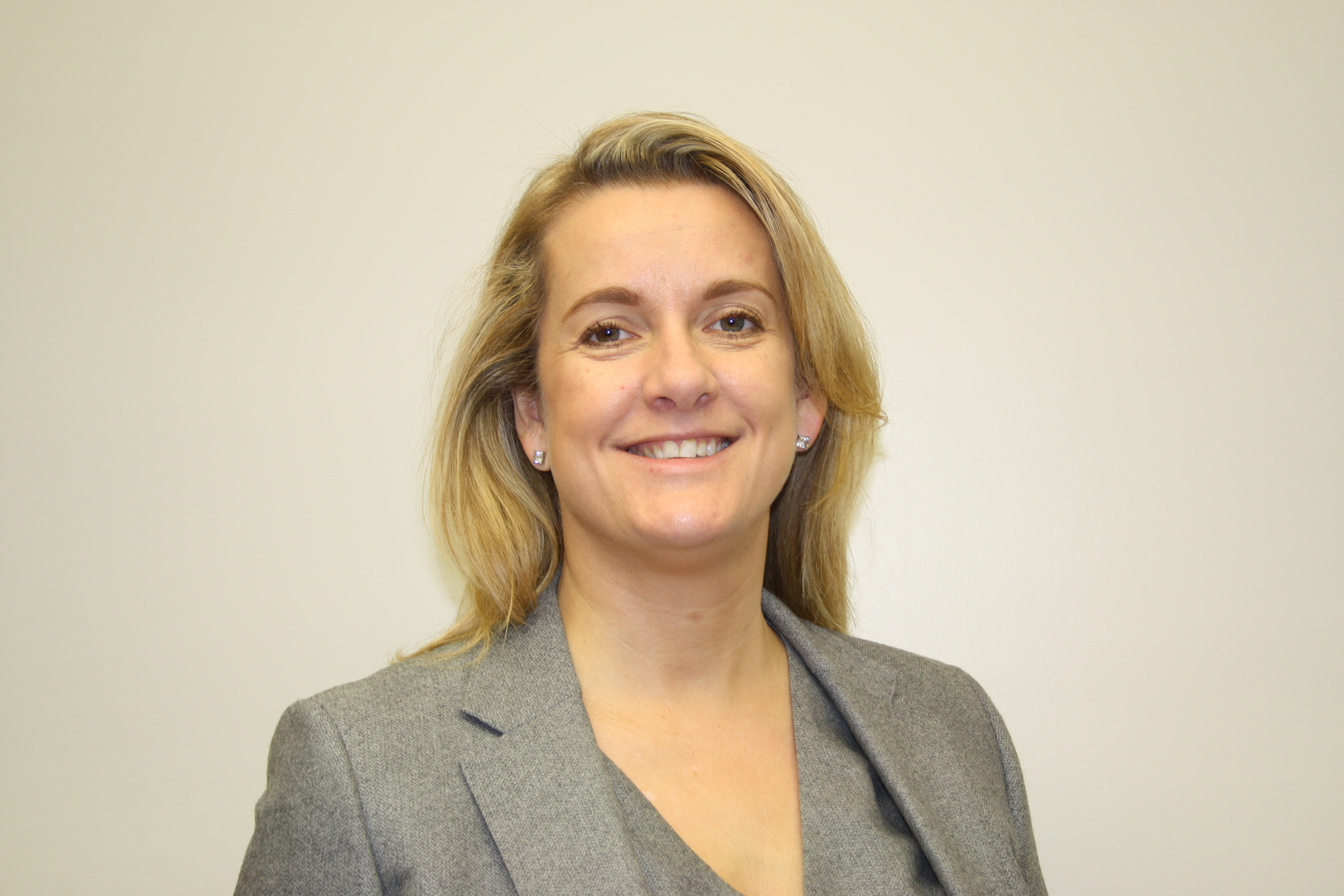 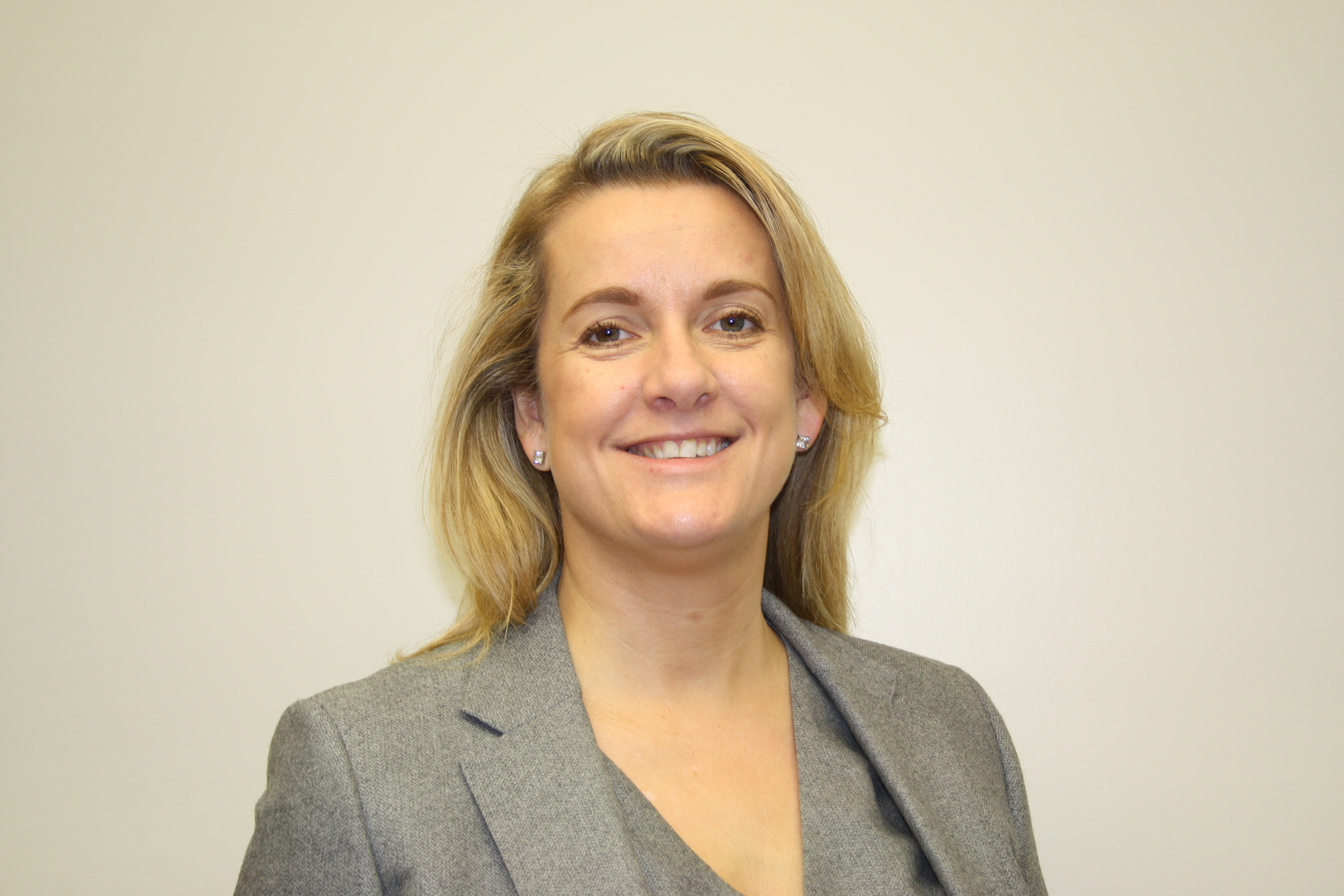 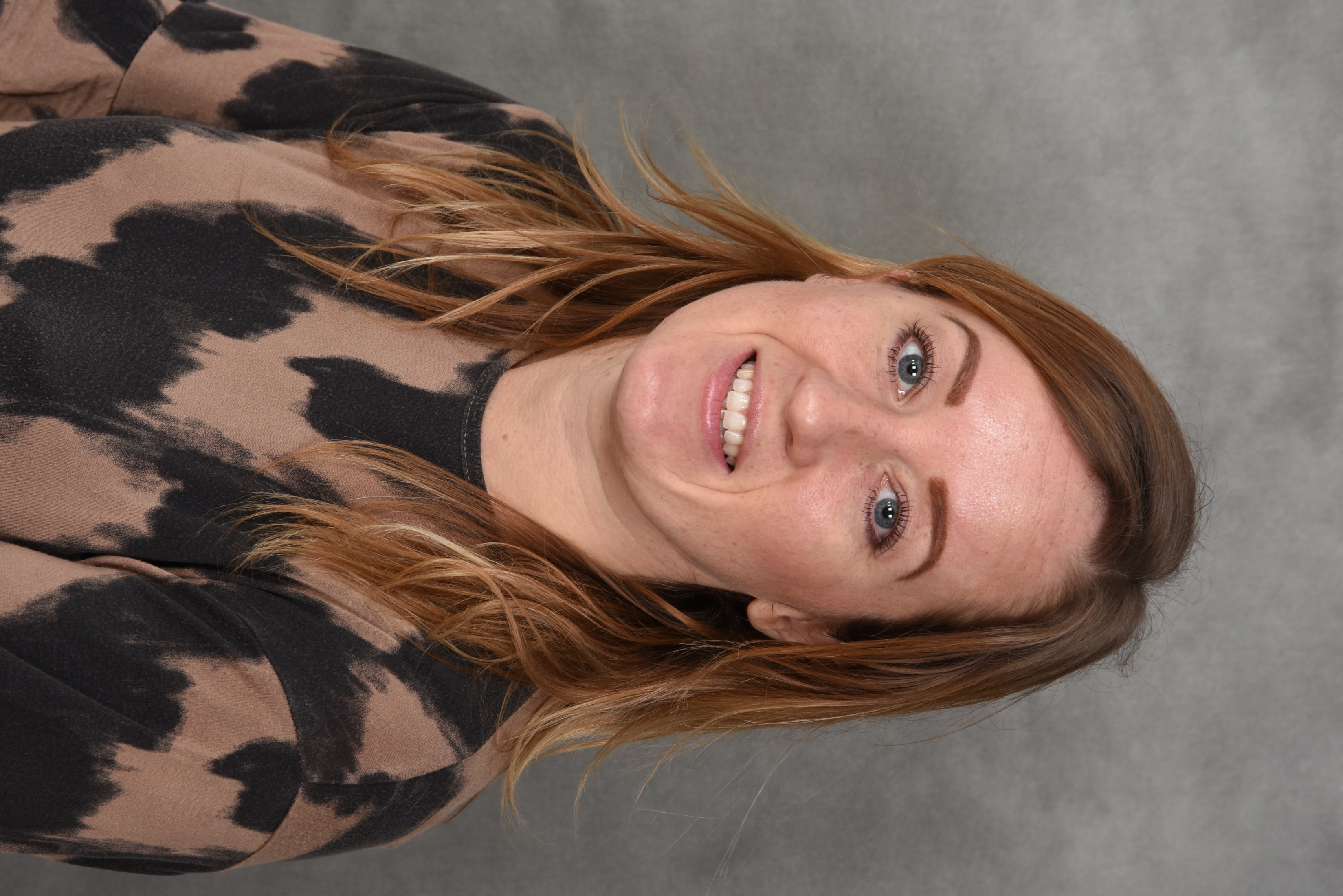 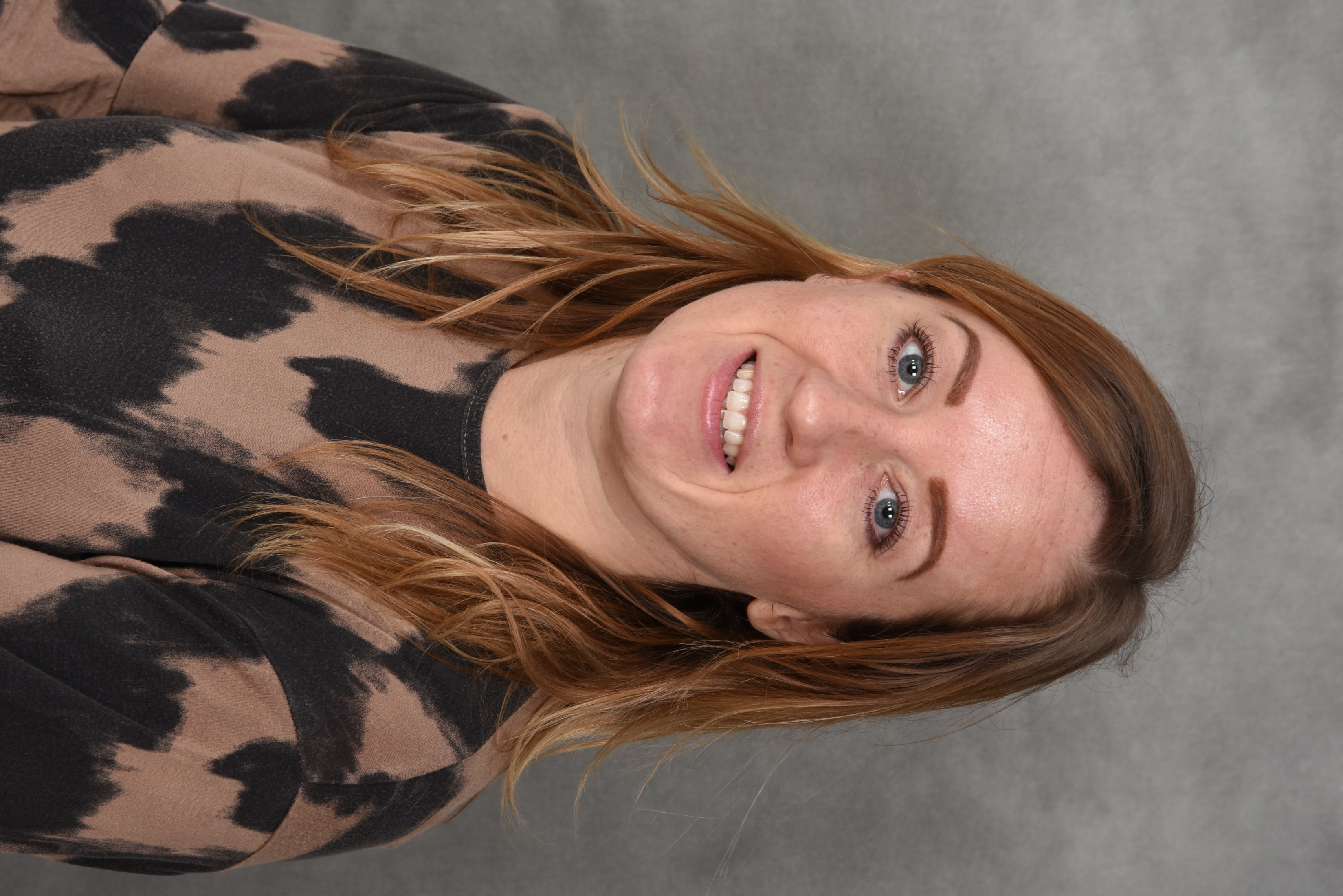 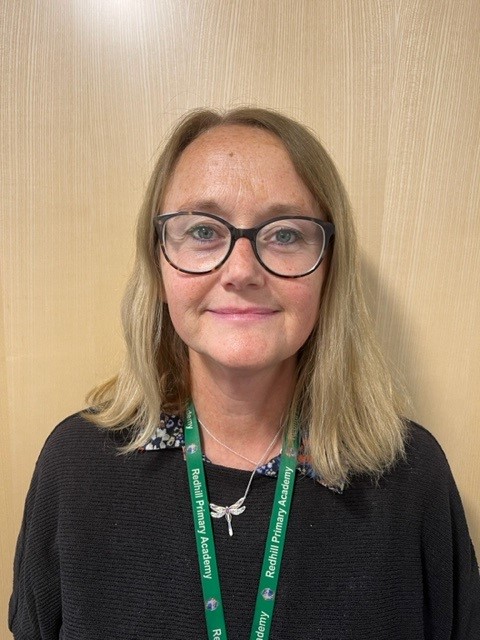 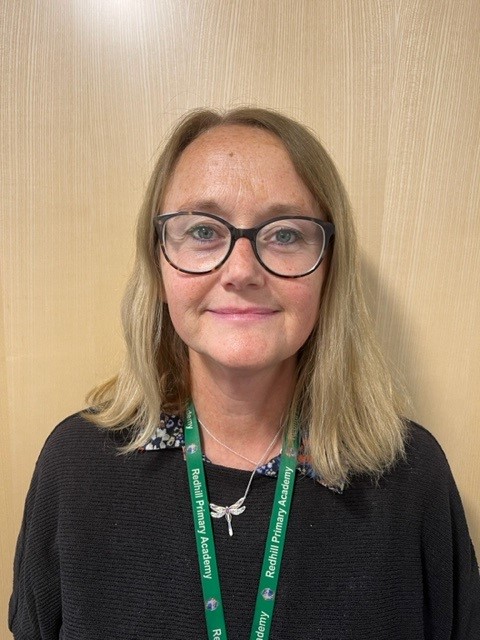 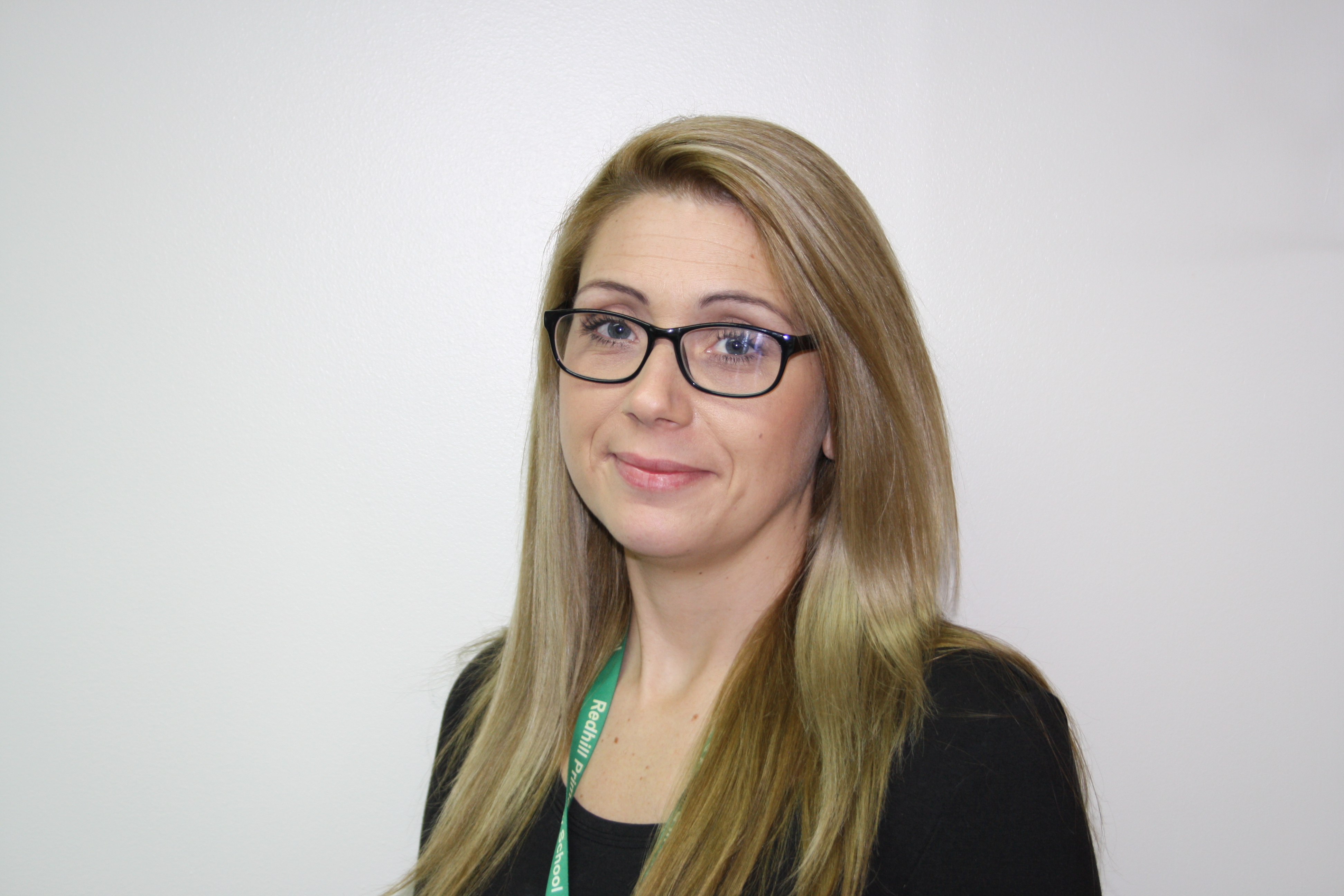 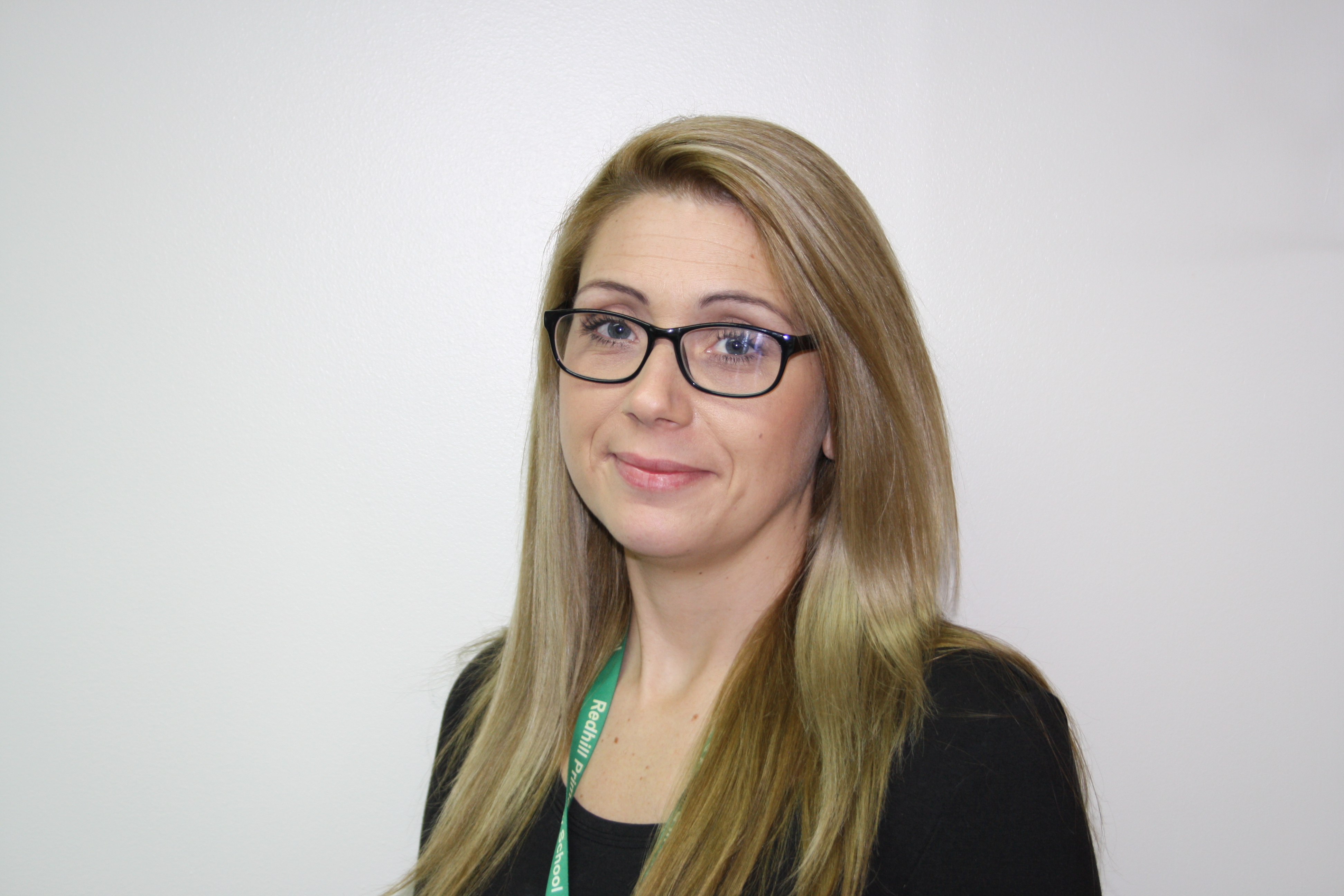 